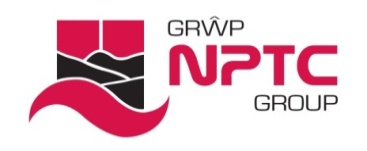 School of Hairdressing and Applied Therapies                        Styling Women’s Hair Evidence Workbook UV30338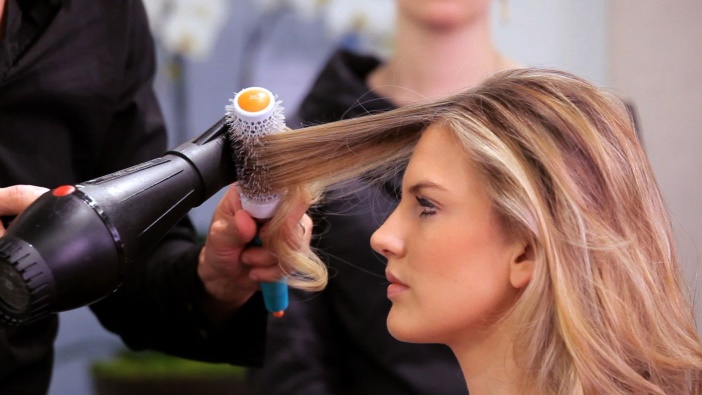 Student Name:Tutor Signature & Comments:Identify the basic styling techniques for women.State the factors that may influence the choice of styling techniques for women.State the importance of the preparation procedures for styling women’s hair:Preparation of self:Preparation of client:Preparation of work area:State the purpose of hair styling and finishing productsPlease use the grid below to correct any spelling mistakes identified within this workbookPlease use the grid below to correct any grammar issues identified within this workbookQuestion√ or XCompetent/Not yetcompetentQ1Q2Q3aQ3bQ3cQ4Q5ProductHow would you use it?Benefits of using this product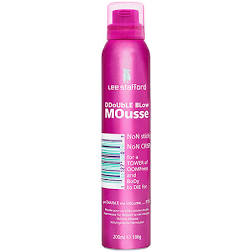 Mousse  Gel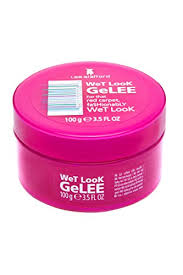 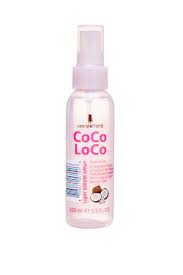 Serum                     Blow dry lotion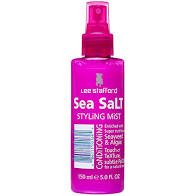 Hairspray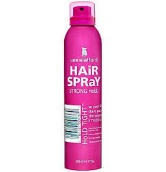           Activator 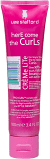 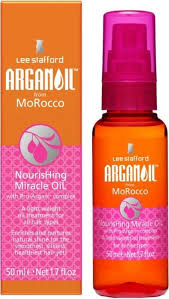           Moisturiser / Oil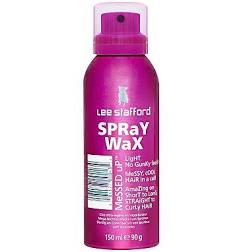                   Wax spray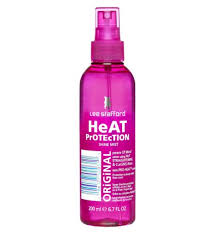  Heat protection sprayTools and EquipmentEffect achieved when using this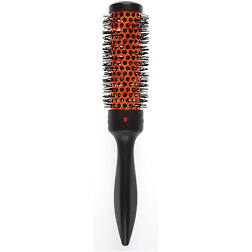 Round brush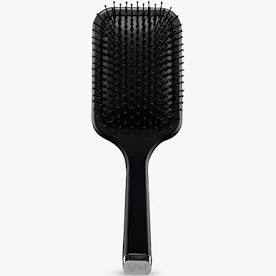      Paddle brush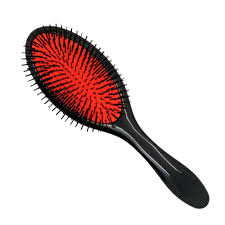          Isnis brushVent brush 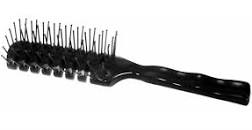                 Lifter comb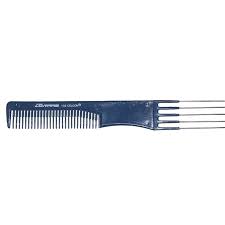        Hairdryer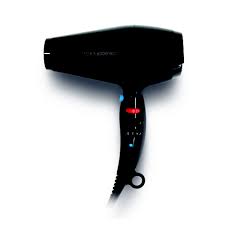 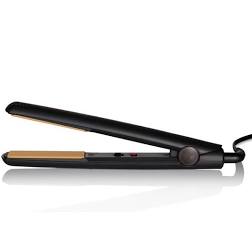                                       Straightening ironTong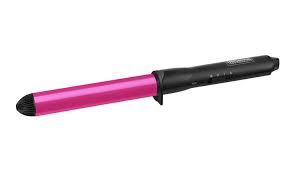                 Heated rollers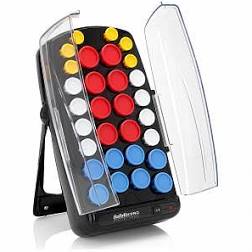 Spelling mistakeSpelling correctionGrammar mistakeGrammar correction